§2604.  Records of superintendentFor the purpose of evaluation of policy provisions, rate structures and the arbitration process and for recommendations of further legislation, the Superintendent of Insurance shall retain the information and maintain the files in the form and for such period as the superintendent determines necessary. The superintendent shall maintain the reports filed in accordance with this section, and all data or information derived therefrom that identifies or permits identification of the insured or insureds or the incident or occurrences for which a claim was made, as confidential records. Data and information derived from reports filed in accordance with this section that do not identify or permit identification of the insured or insureds or the incident or occurrence for which a claim was made may be released by the superintendent or otherwise made available to the public. Reports made to the superintendent and records thereof kept by the superintendent are not subject to discovery and are not admissible in any trial, civil or criminal, other than proceedings brought before or by the board.  [PL 2023, c. 123, §4 (AMD).]SECTION HISTORYPL 1977, c. 492, §3 (NEW). RR 2015, c. 1, §25 (COR). PL 2023, c. 123, §4 (AMD). The State of Maine claims a copyright in its codified statutes. If you intend to republish this material, we require that you include the following disclaimer in your publication:All copyrights and other rights to statutory text are reserved by the State of Maine. The text included in this publication reflects changes made through the First Regular and First Special Session of the 131st Maine Legislature and is current through November 1. 2023
                    . The text is subject to change without notice. It is a version that has not been officially certified by the Secretary of State. Refer to the Maine Revised Statutes Annotated and supplements for certified text.
                The Office of the Revisor of Statutes also requests that you send us one copy of any statutory publication you may produce. Our goal is not to restrict publishing activity, but to keep track of who is publishing what, to identify any needless duplication and to preserve the State's copyright rights.PLEASE NOTE: The Revisor's Office cannot perform research for or provide legal advice or interpretation of Maine law to the public. If you need legal assistance, please contact a qualified attorney.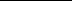 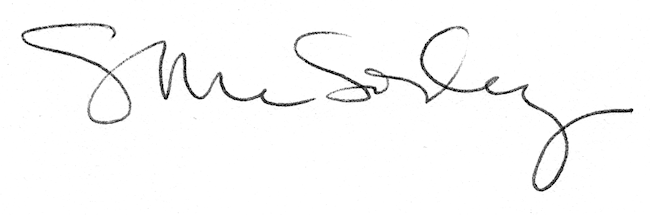 